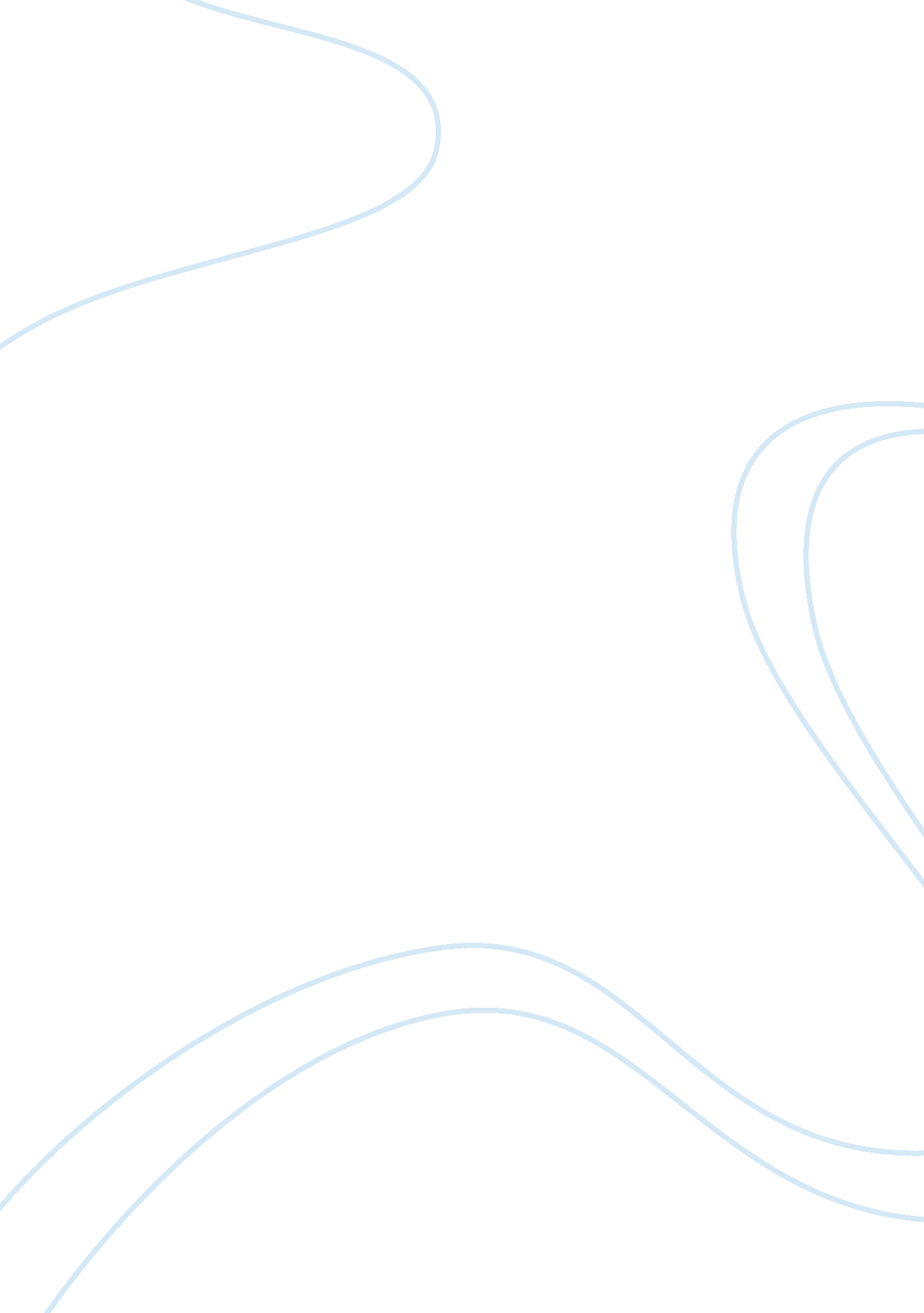 Regulating the regulator: phosphorylation of pkc θ in t cellsHealth & Medicine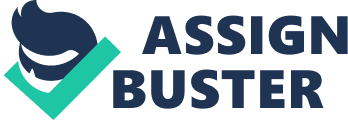 A commentary on Barouch-Bentov, R., Lemmens, E. E., Hu, J., Janssen, E. M., Droin, N. M., Song, J., Schoenberger, S. P., and Altman, A. (2005). Protein kinase C-theta is an early survival factor required for differentiation of effector CD8+ T cells. J. Immunol. 175, 5126–5134. Freeley, M., Kelleher, D., and Long, A. (2011). Regulation of protein kinase C function by phosphorylation on conserved and non-conserved sites. Cell. Signal . 23, 753–762. Garaude, J., Kaminski, S., Charni, S., Aguilo, J. I., Jacquet, C., Plays, M., Hernandez, J., Rodriguez, F., Hipskind, R. A., Anel, A., and Villalba, M. (2008). Impaired anti-leukemic immune response in PKCtheta-deficient mice. Mol. Immunol. 45, 3463–3469. Gruber, T., Hermann-Kleiter, N., Hinterleitner, R., Fresser, F., Schneider, R., Gastl, G., Penninger, J. M., and Baier, G. (2009). PKC-theta modulates the strength of T cell responses by targeting Cbl-b for ubiquitination and degradation. Sci. Signal. 2, ra30. Hayashi, K., and Altman, A. (2007). Protein kinase C theta (PKCtheta): a key player in T cell life and death. Pharmacol. Res. 55, 537–544. Kingeter, L. M., and Schaefer, B. C. (2008). Loss of protein kinase C theta, Bcl10, or Malt1 selectively impairs proliferation and NF-kappa B activation in the CD4+ T cell subset. J. Immunol. 181, 6244–6254. Letschka, T., Kollmann, V., Pfeifhofer-Obermair, C., Lutz-Nicoladoni, C., Obermair, G. J., Fresser, F., Leitges, M., Hermann-Kleiter, N., Kaminski, S., and Baier, G. (2008). PKC-theta selectively controls the adhesion-stimulating molecule Rap1. Blood 112, 4617–4627. Marsland, B. J., and Kopf, M. (2008). T-cell fate and function: PKC-theta and beyond. Trends Immunol. 29, 179–185. Nika, K., Charvet, C., Williams, S., Tautz, L., Bruckner, S., Rahmouni, S., Bottini, N., Schoenberger, S. P., Baier, G., Altman, A., and Mustelin, T. (2006). Lipid raft targeting of hematopoietic protein tyrosine phosphatase by protein kinase C theta-mediated phosphorylation. Mol. Cell. Biol. 26, 1806–1816. Quann, E. J., Liu, X., Altan-Bonnet, G., and Huse, M. (2011). A cascade of protein kinase C isozymes promotes cytoskeletal polarization in T cells. Nat. Immunol. 12, 647–654. Saibil, S. D., Jones, R. G., Deenick, E. K., Liadis, N., Elford, A. R., Vainberg, M. G., Baerg, H., Woodgett, J. R., Gerondakis, S., and Ohashi, P. S. (2007). CD4+ and CD8+ T cell survival is regulated differentially by protein kinase Ctheta, c-Rel, and protein kinase B. J. Immunol. 178, 2932–2939. Sims, T. N., Soos, T. J., Xenias, H. S., Dubin-Thaler, B., Hofman, J. M., Waite, J. C., Cameron, T. O., Thomas, V. K., Varma, R., Wiggins, C. H., Sheetz, M. P., Littman, D. R., and Dustin, M. L. (2007). Opposing effects of PKCtheta and WASp on symmetry breaking and relocation of the immunological synapse. Cell 129, 773–785. Sutcliffe, E. L., Bunting, K. L., He, Y. Q., Li, J., Phetsouphanh, C., Seddiki, N., Zafar, A., Hindmarsh, E. J., Parish, C. R., Kelleher, A. D., McInnes, R. L., Taya, T., Milburn, P. J., and Rao, S. (2011). Chromatin-associated protein kinase C-theta regulates an inducible gene expression program and microRNAs in human T lymphocytes. Mol. Cell 41, 704–719. Tan, S. L., Zhao, J., Bi, C., Chen, X. C., Hepburn, D. L., Wang, J., Sedgwick, J. D., Chintalacharuvu, S. R., and Na, S. (2006). Resistance to experimental autoimmune encephalomyelitis and impaired IL-17 production in protein kinase C theta-deficient mice. J. Immunol. 176, 2872–2879. von Essen, M., Nielsen, M. W., Bonefeld, C. M., Boding, L., Larsen, J. M., Leitges, M., Baier, G., Odum, N., and Geisler, C. (2006). Protein kinase C (PKC) alpha and PKC theta are the major PKC isotypes involved in TCR down-regulation. J. Immunol. 176, 7502–7510. Wang, X., Chuang, H.-C., Li, J.-P., and Tan, T.-H. (2012). Regulation of PKC-θ function by phosphorylation in T cell receptor signaling. Front. Immun. 3: 197. doi: 10. 3389/fimmu. 2012. 00197 Zanin-Zhorov, A., Ding, Y., Kumari, S., Attur, M., Hippen, K. L., Brown, M., Blazar, B. R., Abramson, S. B., Lafaille, J. J., and Dustin, M. L. (2010). Protein kinase C-theta mediates negative feedback on regulatory T cell function. Science 328, 372–376. Zanin-Zhorov, A., Dustin, M. L., and Blazar, B. R. (2011). PKC-theta function at the immunological synapse: prospects for therapeutic targeting. Trends Immunol. 32, 358–363. 